Замечательные кривыеЛемниската Бернулли, Циклоида,Астроида, Спираль Архимеда, Логарифмическая Спираль, Эвольвента, Трехлепестковая Роза, Кардиоида 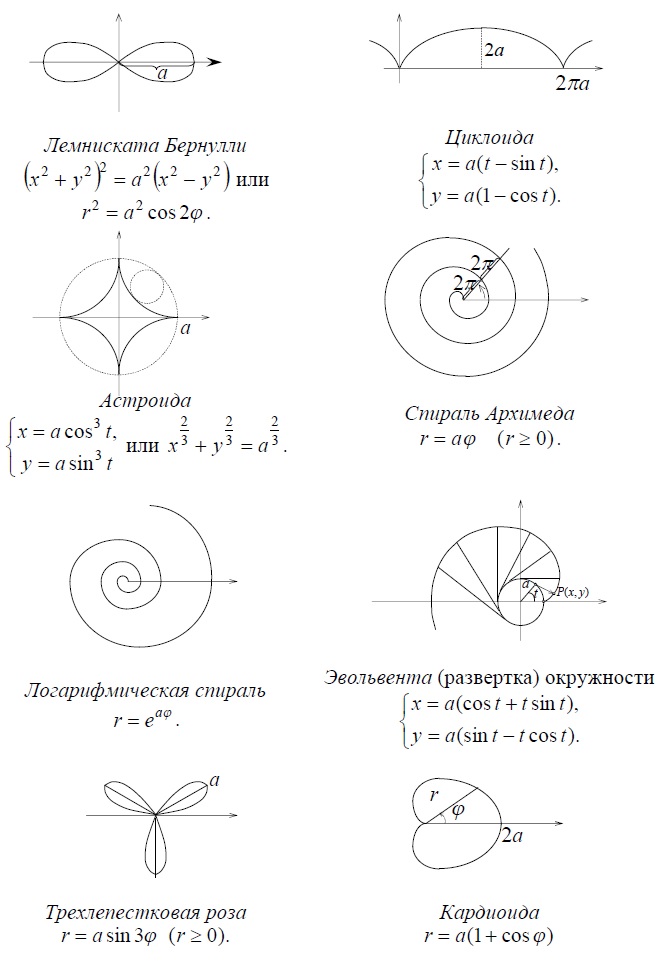 